Publicado en Llucmajor (Mallorca) el 06/02/2023 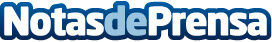 Repara tu Deuda Abogados cancela 32.026€ en Llucmajor (Mallorca) con la Ley de Segunda OportunidadEl despacho de abogados cuenta con más de 20.000 casos de particulares y autónomos en situación de sobreendeudamiento  Datos de contacto:David Guerrero655956735Nota de prensa publicada en: https://www.notasdeprensa.es/repara-tu-deuda-abogados-cancela-32-026-en Categorias: Nacional Derecho Finanzas Baleares http://www.notasdeprensa.es